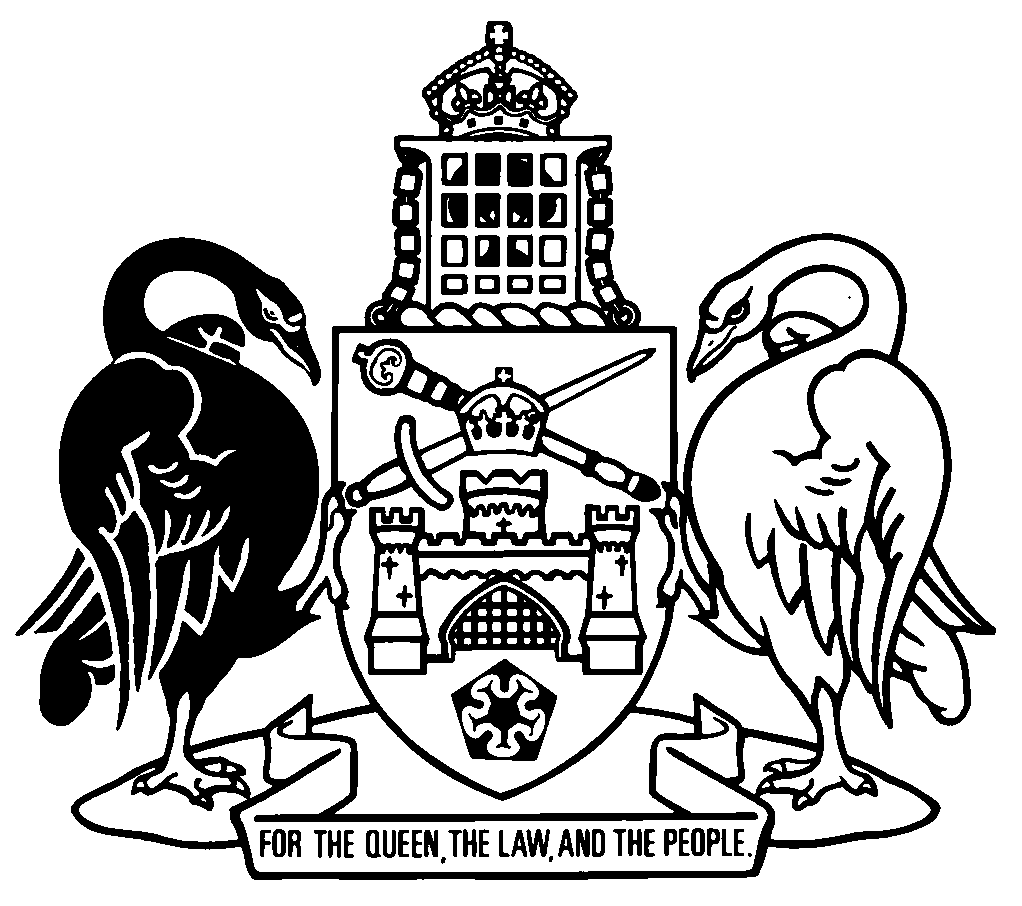 Australian Capital TerritoryDangerous Goods (Road Transport) Amendment Regulation 2024 (No 1)Subordinate Law SL2024-5The Australian Capital Territory Executive makes the following regulation under the Dangerous Goods (Road Transport) Act 2009.Dated 24 April 2024.Andrew BarrChief MinisterMick GentlemanMinisterAustralian Capital TerritoryDangerous Goods (Road Transport) Amendment Regulation 2024 (No 1)Subordinate Law SL2024-5made under theDangerous Goods (Road Transport) Act 2009Contents	Page	1	Name of regulation	1	2	Commencement	1	3	Legislation amended	1	4	New section 6 (d)	1	5	Section 7 (4) (a)	1	6	New section 7 (4A)	2	7	Section 7 (5), new definition of mobile processing unit	2	8	Section 9 (2)	2	9	Section 12	3	10	Sections 15 and 16	4	11	Section 17 (1)	6	12	Section 19 (b)	6	13	Section 20	6	14	Section 22 (2)	7	15	Section 23	7	16	Section 27 (2) (b)	8	17	Section 27 (3) (b)	8	18	Section 27 (4), definition of transport of dangerous goods activity, new paragraph (da)	8	19	Section 29 (1) (c)	9	20	Section 31	9	21	Section 44	10	22	New section 47 (1) (g) and (h)	10	23	Section 56 (b)	10	24	Section 56 (c)	10	25	Section 57 (2), except note	11	26	Section 65 heading	11	27	Section 65 (1) and (2) and note	11	28	Section 65 (3) (b)	12	29	Chapter 7 heading, new note	12	30	Section 77 (1)	13	31	Section 77 (5)	13	32	Section 84 (3), definition of label	13	33	Section 85 (1) (b) and (e)	13	34	Section 85 (2)	13	35	Section 87	15	36	Section 89 heading	16	37	New section 89 (2) and (3)	16	38	New section 90 (3)	17	39	Section 91	17	40	New section 91 (2)	18	41	Section 93 heading	18	42	Section 93	18	43	New section 93 (2)	18	44	Sections 94 to 98	19	45	Section 99 (e)	19	46	Sections 100 to 103	19	47	New part 9.3	20	48	Sections 109 (2) (b) and 110 (2) (b)	21	49	Section 111 (1) (b)	22	50	Section 122 (1) (b)	22	51	Section 122 (6) and (7)	22	52	Section 124 (1) (b) (i)	22	53	Section 124 (4) and (5)	23	54	Section 127 (1) (b) (i)	23	55	Section 127 (2), (4) and (5)	23	56	Section 130 (2)	23	57	New section 131 (1A)	24	58	New section 131 (3)	24	59	New section 132 (2) and (3)	24	60	Section 134 (3) (c)	25	61	New section 136A and part 13.1A	25	62	New section 145 (2A)	27	63	New section 146 (4) and part 15.1A	27	64	Section 149 (1) (b)	30	65	New section 157 (1A)	31	66	New section 157 (2A)	31	67	Section 157 (4)	31	68	New section 168A	32	69	New section 182 (3A)	32	70	New part 19.1A	33	71	Sections 196 and 197	35	72	Section 201 (2) (b)	36	73	Section 207 (1) (b)	36	74	Sections 213 (2) (b) and 215 (2) (b)	36	75	Section 218	37	76	Section 220	39	77	Section 222 heading	39	78	Section 222 (2)	39	79	Schedule 1, part 1.2, item 25, column 3	39	80	Dictionary, definition of ADG code	40	81	Dictionary, new definitions	40	82	Dictionary, definition of Australian Transport Council	41	83	Dictionary, definition of bulk container	41	84	Dictionary, new definition of cargo transport unit	41	85	Dictionary, definition of competent authorities panel (or CAP)	42	86	Dictionary, definition of food packaging, new paragraph (c)	42	87	Dictionary, definition of freight container	42	88	Dictionary, new definitions	43	89	Dictionary, definition of inner packaging	43	90	Dictionary, new definition of intermediate packaging	43	91	Dictionary, definition of large packaging	43	92	Dictionary, definition of licence label	44	93	Dictionary, new definition of Ministerial council	44	94	Dictionary, definition of multimodal	44	95	Dictionary, new definition of nominally empty storage vessel	44	96	Dictionary, definitions of outer packaging and overpack	45	97	Dictionary, new definition of packed in excepted quantities	45	98	Dictionary, definition of participating jurisdiction, new note	45	99	Dictionary, definition of portable tank	45	100	Dictionary, new definitions	46	101	Dictionary, definition of subsidiary risk	46	102	Dictionary, definition of tube	461	Name of regulationThis regulation is the Dangerous Goods (Road Transport) Amendment Regulation 2024 (No 1).2	CommencementThis regulation commences on the day after its notification day.Note	The naming and commencement provisions automatically commence on the notification day (see Legislation Act, s 75 (1)).3	Legislation amendedThis regulation amends the Dangerous Goods (Road Transport) Regulation 2010.4	New section 6 (d)insert	(d)	to promote consistency between the standards, requirements and procedures applying to the transport of dangerous goods by road and other modes of transport.5	Section 7 (4) (a)substitute	(a)	if—	(i)	the goods are not of UN division 6.2 (infectious substances); and	(ii)	the goods are assigned to a class or division stated in the ADG code, table 1.1.1.2; and	(iii)	the goods are in a consignment; and	(iv)	the aggregate quantity of the goods in the consignment is not more than the quantity stated in the , table 1.1.1.2 for the goods; or6	New section 7 (4A)insert	(4A)	This regulation does not apply to the transport of dangerous goods by a mobile processing unit.7	Section 7 (5), new definition of mobile processing unitinsertmobile processing unit means a vehicle or moveable piece of equipment (other than a trailer) designed to transport the constituents of a bulk ammonium nitrate-based explosive to the place where the explosive is manufactured and used.8	Section 9 (2)substitute	(2)	However, goods that satisfy the criteria mentioned in the , part 2 are not dangerous goods if—	(a)	the goods are determined under section 29 (1) (a) not to be dangerous goods; or	(b)	both of the following apply:	(i)	a special provision states that the goods are not subject to the ;	(ii)	any condition mentioned in the special provision is met.	(3)	In this section:special provision, in relation to dangerous goods, means an SP (as defined in the , section 1.2.1) that is applied to the goods by the dangerous goods list, column 6.9	Section 12substitute12	Subsidiary hazardFor this regulation, the subsidiary hazard, of dangerous goods is—	(a)	if a determination under section 29 (1) (c) that the goods have a stated subsidiary hazard is in effect—the stated subsidiary hazard; or	(b)	if there is no determination under section 29 (1) (c) in effect in relation to the goods—the subsidiary hazard determined for the goods in accordance with the .Note	Dangerous goods that are able to be assigned to more than 1 UN class or division are assigned a subsidiary hazard. This subsidiary hazard is any other UN class or division to which the goods also belong. Under the , if dangerous goods are mentioned in the dangerous goods list, their subsidiary hazard is mentioned in the list, col 4 opposite the name and description of those goods, unless the code, ch 3.3 provides for those goods to be assigned a different subsidiary hazard.10	Sections 15 and 16substitute15	Meaning of packaging—Act, s 11For the Act, packaging includes any of the following:	(a)	a bag;	(b)	a box;	(c)	an IBC;	(d)	a bulk container;	(e)	a drum barrel;	(f)	a freight container;	(g)	inner packaging;	(h)	intermediate packaging;	(i)	a jerry can;	(j)	large packaging;	(k)	an MEGC;	(l)	outer packaging;	(m)	an overpack;	(n)	a tank (including the tank of a tank vehicle);	(o)	any other thing that contains, or performs a safety function in relation to the transport of, dangerous goods.16	Meaning of bulk containerFor this regulation, a bulk container—	(a)	means a containment system for the transport of solid dangerous goods that—	(i)	is designed to be in direct contact with the goods; and	(ii)	is suitable for repeated use; and	(iii)	is designed to facilitate the transport of the goods by 1 or more kinds of transport, without the need for the goods to be unloaded and reloaded when transferred from 1 mode of transport to another; and	(iv)	is fitted with a device for ready handling; and	(v)	has a capacity of 1m3 or more; and	(b)	includes—	(i)	any liner or coating of the system; and	(ii)	a freight container; but	(c)	does not include—	(i)	an IBC; or	(ii)	large packaging; or	(iii)	a portable tank.Examples	offshore bulk containers	skips	bulk bins	swap bodies	trough-shaped containers	roller containers	load compartments of vehicles	flexible containers11	Section 17 (1)beforethe ADG codeinsertin12	Section 19 (b)omitcolumn 7substitutecolumn 7a13	Section 20substitute19A	Meaning of packed in excepted quantitiesFor this regulation, dangerous goods are packed in excepted quantities if—	(a)	the goods are assigned to code E1, E2, E3, E4 or E5 in the dangerous goods list, column 7b; and	(b)	the goods are packed in accordance with the , chapter 3.5; and	(c)	the quantity of the packed goods is not more than the quantity stated in the , section 3.5.1.2 for the code to which the goods are assigned.20	Meaning of tank	(1)	For this regulation, a tank means—	(a)	a portable tank; or	(b)	a tank vehicle; or	(c)	a receptacle used to contain a solid, liquid or gas.	(2)	However, a thing mentioned in subsection (1) is not a tank if the thing—	(a)	is used to transport a gas; and	(b)	has a capacity of less than 450L.	(3)	In this section:gas means a substance that—	(a)	has a vapour pressure of more than 300kPa at 50°C; or	(b)	is completely gaseous at a standard pressure of 101.3kPa at 20°C.14	Section 22 (2)omit15	Section 23substitute23	Disapplication of Legislation Act, s 47 (5)The Legislation Act, section 47 (5) does not apply to the following instruments:	(a)	the ADG code;	(b)	the AFG guidelines;	(c)	the ANZ-ERG;	(d)	the ICAO technical instructions;	(e)	the IMDG code.Note	An instrument mentioned in this provision does not need to be notified under the Legislation Act because s 47 (5) does not apply to the instrument (see Legislation Act, s 47 (7)).16	Section 27 (2) (b)omithim or hersubstitutethe person17	Section 27 (3) (b)omithe or she issubstitutethey are18	Section 27 (4), definition of transport of dangerous goods activity, new paragraph (da)insert	(da)	handling a fumigated cargo transport unit;19	Section 29 (1) (c)omitrisksubstitutehazard20	Section 31substitute31	Administrative determinations	(1)	For this regulation, a determination is an administrative determination if the determination—	(a)	is made on the application of a person; and	(b)	applies only to the person, or a person stated in the determination.	(2)	Also, a determination is an administrative determination if the determination—	(a)	is made on the initiative of the competent authority; and	(b)	applies to a person stated in the determination; and	(c)	does not impose any obligation on a person.	(3)	For subsection (2) (c), an administrative determination does not impose an obligation on a person only because the person must comply with a condition in taking an action under the determination.	(4)	The competent authority may amend a determination under subsection (2) on their own initiative.Note	For provisions dealing with administrative determinations, including applications, cancellation and variation, see ch 19.21	Section 44substitute44	Packing of dangerous goods in limited or excepted quantitiesDangerous goods packed in limited or excepted quantities do not need to be packed as required by this chapter.22	New section 47 (1) (g) and (h)insert	(g)	for goods purportedly packed in limited quantities—the packaging of the goods does not comply with the , chapter 3.4; or	(h)	for goods purportedly packed in excepted quantities—the packaging of the goods does not comply with the , chapter 3.5.23	Section 56 (b)omitthat goodssubstitutethat the goods24	Section 56 (c)omitthemsubstitutethe goods25	Section 57 (2), except notesubstitute	(2)	Subsection (1) does not apply if either—	(a)	all of the following apply:	(i)	the design for the packaging has been approved under section 50;	(ii)	the packaging is marked in accordance with the , chapter 3.4, chapter 3.5 or part 6;	(iii)	the use of the packaging, according to the marking, is appropriate for the goods; or	(b)	both of the following apply:	(i)	the packaging complies with the relevant requirements of the , chapter 3.4, chapter 3.5, part 4 or part 6;	(ii)	the use of the packaging is appropriate for the goods.26	Section 65 headingsubstitute65	Offences—manufacturer fails to attach compliance plate etc to portable tank, MEGC or tank vehicle27	Section 65 (1) and (2) and notesubstitute	(1)	A person commits an offence if the person—	(a)	manufactures a portable tank, for use in the transport of dangerous goods, that is not made of fibre reinforced plastic; and	(b)	fails to attach a compliance plate to the portable tank in accordance with the , chapter 6.7.Maximum penalty: 40 penalty units.	(2)	A person commits an offence if the person—	(a)	manufactures a portable tank, for use in the transport of dangerous goods, that is made of fibre reinforced plastic; and	(b)	fails to mark the portable tank in accordance with the , chapter 6.7 and section 6.9.2.10.Maximum penalty: 40 penalty units.	(2A)	A person commits an offence if the person—	(a)	manufactures an MEGC for use in the transport of dangerous goods; and	(b)	fails to attach a compliance plate to the MEGC in accordance with the , chapter 6.7.Maximum penalty:  40 penalty units.28	Section 65 (3) (b)omitsection 6.9.2.2substitutesection 6.10.2.229	Chapter 7 heading, new noteinsertNote	The , s 5.1.3.3 requires unused pre-labelled dangerous goods packaging to be identified to avoid inappropriate emergency response.30	Section 77 (1)omitsection 5.3.3substitutechapter 5.331	Section 77 (5)substitute	(5)	For this part, a package of dangerous goods packed in an excepted quantity is also appropriately marked if it is marked and labelled in accordance with the , chapter 3.5.32	Section 84 (3), definition of labelsubstitutelabel—see the , section 1.2.1.33	Section 85 (1) (b) and (e)afteraggregate quantity of dangerous goodsinsert(other than specified goods)34	Section 85 (2)substitute	(2)	For subsection (1) (a), dangerous goods in a receptacle does not include dangerous goods that are, or are part of, an article held in the receptacle.	(3)	A load of dangerous goods must be placarded if the load contains specified goods that—	(a)	include articles or substances assigned to a UN serial number—	(i)	with an aggregate quantity of 2 000 or more; and	(ii)	from a single place of consignment; or	(b)	have a total gross mass of 8t or more.	(4)	Also, a load of goods must be placarded if—	(a)	the load contains specified goods and other dangerous goods; and	(b)	if the load contains the kinds of dangerous goods mentioned in subsection (1) (b) (i), (ii) or (iii)—the aggregate quantity of the following is 250 or more:	(i)	the dangerous goods mentioned in subsection (1) (b) (i), (ii) or (iii);	(ii)	10% of the total gross mass of the specified goods; and	(c)	if the load does not contain the kinds of dangerous goods mentioned in subsection (1) (b) (i), (ii) or (iii)—the aggregate quantity of the following is 1 000 or more:	(i)	dangerous goods in the load that are not specified goods;	(ii)	25% of the total gross mass of the specified goods.	(5)	In this section:specified goods means any of the following:	(a)	dangerous goods that are packed in limited quantities;	(b)	a bonbon, party popper or sparkler;	(c)	a domestic smoke detector containing radioactive material;	(d)	a lighter or lighter refill containing flammable gas;	(e)	a fire extinguisher containing compressed or liquefied gas with a net mass of not more than 23kg;	(f)	a combination of any 1 or more of the things mentioned in paragraphs (a) to (e).35	Section 87substitute87	Offences—consign goods—cargo transport unit inappropriately placarded	(1)	A person commits an offence if—	(a)	the person consigns goods for transport in or on a cargo transport unit; and	(b)	the cargo transport unit does not contain dangerous goods; and	(c)	the person knows, or ought reasonably to know, that the cargo transport unit does not contain dangerous goods; and	(d)	the cargo transport unit is placarded as if it were a placard load.Maximum penalty:  40 penalty units.	(2)	Subsection (1) does not apply if the placarding of the cargo transport unit complies with requirements relating to contents of a cargo transport unit under—	(a)	the ICAO technical instructions; or	(b)	the IMDG code.Note	The defendant has an evidential burden in relation to the matters mentioned in s (2) (see Criminal Code, s 58).	(3)	A person commits an offence if—	(a)	the person consigns a load of dangerous goods for transport in or on a cargo transport unit; and	(b)	the goods are not a placard load; and	(c)	the load’s placarding is false or misleading in a material particular; and	(d)	the person knows, or ought reasonably to know, that the placarding is false or misleading in a material particular.Maximum penalty:  40 penalty units.36	Section 89 headingsubstitute89	Offences—load goods—load inappropriately placarded37	New section 89 (2) and (3)insert	(2)	Subsection (1) does not apply if the placarding of the load complies with requirements relating to contents of a load under—	(a)	the ICAO technical instructions; or	(b)	the IMDG code.Note	The defendant has an evidential burden in relation to the matters mentioned in s (2) (see Criminal Code, s 58).	(3)	A person commits an offence if—	(a)	the person loads dangerous goods into or onto a cargo transport unit for transport in or on the cargo transport unit; and	(b)	the goods are not a placard load; and	(c)	the person placards the load with placarding that is false or misleading in a material particular; and	(d)	the person knows, or ought reasonably to know, that the placarding is false or misleading in a material particular.Maximum penalty:  40 penalty units.38	New section 90 (3)insert	(3)	A prime contractor commits an offence if—	(a)	the prime contractor transports a load of dangerous goods in or on a cargo transport unit; and	(b)	the load—	(i)	is not a placard load; and	(ii)	is placarded; and	(c)	the load’s placarding is false or misleading in a material particular; and	(d)	the prime contractor knows, or ought reasonably to know, that the placarding is false or misleading in a material particular.Maximum penalty:  40 penalty units.39	Section 91beforetransport unitinsertcargo40	New section 91 (2)insert	(2)	Subsection (1) does not apply if the placarding of the cargo transport unit complies with requirements for contents of the cargo transport unit under—	(a)	the ICAO technical instructions; or	(b)	the IMDG code.Note	The defendant has an evidential burden in relation to the matters mentioned in s (2) (see Criminal Code, s 58).41	Section 93 headingsubstitute93	Offence—driver—cargo transport unit inappropriately placarded42	Section 93beforetransport unitinsertcargo43	New section 93 (2)insert	(2)	A person commits an offence if—	(a)	the person drives a vehicle that is, or that incorporates, a cargo transport unit; and	(b)	the cargo transport unit is transporting a load of dangerous goods; and	(c)	the load is not a placard load; and	(d)	the load’s placarding is false or misleading in a material particular; and	(e)	the person knows, or ought reasonably to know, that the placarding is false or misleading in a material particular.Maximum penalty:  20 penalty units.44	Sections 94 to 98omitchapter 6.9substitutechapter 6.1045	Section 99 (e)omitSubsidiary Risksubstitutesubsidiary hazard46	Sections 100 to 103afterchapter 7.1insertor chapter 7.247	New part 9.3insertPart 9.3	Nominally empty storage vessels106A	Meaning of nominally empty storage vessel—pt 9.3In this part:nominally empty storage vessel means a tank or hopper mentioned in the , section 7.2.7.1.106B	Offence—consignor—nominally empty storage vesselA person commits an offence if the person—	(a)	consigns a nominally empty storage vessel for transport in a cargo transport unit; and	(b)	knows, or ought reasonably to know, that the vessel—	(i)	is not loaded or stowed in accordance with the , chapter 7.2; or	(ii)	cannot be transported or unloaded in accordance with the , chapter 7.2.Maximum penalty:  20 penalty units.106C	Offence—loader—nominally empty storage vessel	(1)	A person commits an offence if the person—	(a)	loads a nominally empty storage vessel for transport in a cargo transport unit; and	(b)	fails to load the vessel in accordance with the , chapter 7.2.Maximum penalty:  20 penalty units.	(2)	An offence against subsection (1) is a strict liability offence.106D	Offence—prime contractor—nominally empty storage vesselA prime contractor commits an offence if the contractor—	(a)	transports a nominally empty storage vessel; and	(b)	the vessel is not transported in accordance with the , chapter 7.2; and	(c)	knows, or ought reasonably to know, that the vessel is not transported in accordance with the , chapter 7.2.Maximum penalty:  20 penalty units.106E	Offence—driver—nominally empty storage vesselA person commits an offence if the person—	(a)	drives a road vehicle transporting a nominally empty storage vessel; and	(b)	the vessel is not transported in accordance with the , chapter 7.2; and	(c)	knows, or ought reasonably to know, that the vessel is not transported in accordance with the , chapter 7.2.Maximum penalty:  15 penalty units.48	Sections 109 (2) (b) and 110 (2) (b)omitthe goods or their packaging aresubstitutethe transport unit is49	Section 111 (1) (b)omitsubsidiary risksubstitutesubsidiary hazard50	Section 122 (1) (b)substitute	(b)	fails to ensure that the goods are transferred—	(i)	in accordance with the , chapter 10.2; and	(ii)	in a way that—	(A)	eliminates risk; and	(B)	if it is not possible to eliminate risk—minimises risk to the maximum extent that is practicable.51	Section 122 (6) and (7)omit52	Section 124 (1) (b) (i)substitute	(i)	in accordance with the , chapter 10.2; and53	Section 124 (4) and (5)omit54	Section 127 (1) (b) (i)substitute	(i)	in accordance with the , chapter 10.2; and55	Section 127 (2), (4) and (5)omit56	Section 130 (2)substitute	(2)	A person commits an offence if—	(a)	the person is engaged in the bulk transfer of goods to a tank (the first tank); and	(b)	the goods are not dangerous goods (the non-dangerous goods); and	(c)	the first tank is on, or part of, a vehicle; and	(d)	while any amount of the non-dangerous goods is in the first tank, the vehicle is carrying, or is likely to carry, dangerous goods in another compartment of the first tank or in another tank; and	(e)	the person knows, or ought reasonably to know, of the matter mentioned in paragraph (d); and	(f)	the person fails to ensure that the ullage in the first tank would comply with the , section 10.3.1 if the non-dangerous goods were dangerous goods.Maximum penalty:  15 penalty units.57	New section 131 (1A)insert	(1A)	A prime contractor commits an offence if—	(a)	the prime contractor uses a vehicle to transport a tank; and	(b)	the tank (the first tank) contains goods that are not dangerous goods; and	(c)	the vehicle transports dangerous goods in another compartment of the first tank or another tank; and	(d)	the prime contractor fails to ensure that the ullage in the first tank would comply with the , section 10.3.1 if the goods mentioned in paragraph (b) were dangerous goods.Maximum penalty:  20 penalty units.58	New section 131 (3)insert	(3)	It is a defence to a prosecution for an offence against subsection (1A) if the defendant proves that the defendant complied with the subsection as far as practicable.Note	The defendant has a legal burden in relation to the matters mentioned in s (3) (see Criminal Code, s 59).59	New section 132 (2) and (3)insert	(2)	A person commits an offence if—	(a)	the person drives a vehicle that has a tank (the first tank); and	(b)	the first tank contains goods that are not dangerous goods; and	(c)	another compartment of the first tank, or another tank on the vehicle, contains dangerous goods; and	(d)	the person knows, or ought reasonably to know, that the ullage in the first tank would not comply with the , section 10.3.1 if the goods mentioned in paragraph (b) were dangerous goods.Maximum penalty:  20 penalty units.	(3)	It is a defence to a prosecution for an offence against subsection (2) if the defendant proves that the defendant complied with the subsection as far as practicable.Note	The defendant has a legal burden in relation to the matters mentioned in s (3) (see Criminal Code, s 59).60	Section 134 (3) (c)omitthat complies with the , chapter 11.161	New section 136A and part 13.1Ainsert136A	Offence—prime contractor—fail to keep documents	(1)	This section applies if the Act, this regulation or the  requires a prime contractor to create or use a document in relation to the transport of dangerous goods by the prime contractor.	(2)	The prime contractor commits an offence if, during the 3-month period after the day the dangerous goods are transported—	(a)	the prime contractor fails to keep the document or a copy of the document in paper form; or	(b)	the document or the copy of the document in paper form is not readily legible; or	(c)	if requested by an authorised person to produce the document—fails to produce the document, or a copy of the document, in paper form to the authorised person.Maximum penalty:  15 penalty units.Part 13.1A	Dangerous goods packed in limited quantities136B	Offence—consignor—fail to give prime contractor information	(1)	A person commits an offence if the person—	(a)	consigns dangerous goods that are packed in limited quantities for transport; and	(b)	fails to give the prime contractor information—	(i)	required to be given to the contractor under the , section 3.4.12; or	(ii)	in the form required under the , section 3.4.12.Maximum penalty:  15 penalty units.	(2)	A person commits an offence if the person—	(a)	consigns dangerous goods that are packed in limited quantities for transport; and	(b)	gives the prime contractor information under the , section 3.4.12; and	(c)	the information given is false or misleading in a material particular; and	(d)	the person knows, or ought reasonably to know, that the information given is false or misleading in a material particular.Maximum penalty:  40 penalty units.136C	Offence—prime contractor—fail to ensure information is readily ascertainableA prime contractor commits an offence if the prime contractor—	(a)	receives, under the , section 3.4.12, information in relation to dangerous goods packed in limited quantities; and	(b)	fails to ensure that, during the transport of the goods, the information is readily available to a person involved in the transport of the goods.Maximum penalty:  15 penalty units.62	New section 145 (2A)insert	(2A)	Subsection (2) does not apply if the driver of the road vehicle complies with the Road Transport (Road Rules) Regulation 2017, section 227.Note	The defendant has an evidential burden in relation to the matters mentioned in s (2A) (see Criminal Code, s 58).63	New section 146 (4) and part 15.1Aafter the note, insert	(4)	A prime contractor commits an offence if—	(a)	the prime contractor knows, or ought reasonably to know, that a road vehicle transporting a placard load has broken down or is otherwise immobilised on a road; and	(b)	the road vehicle is carrying dangerous goods that would require the driver of the road vehicle to hold a dangerous goods driver licence; and	(c)	the road vehicle is towed by a tow truck; and	(d)	the prime contractor fails to ensure that the driver of the tow truck—	(i)	holds a dangerous goods driver licence that would authorise the driver to drive a vehicle with the dangerous goods; or	(ii)	is accompanied in the cabin of the tow truck by a person who holds a dangerous goods driver licence that would authorise the person to drive a vehicle with the dangerous goods.Maximum penalty:  20 penalty units.Part 15.1A	General precautions146A	Offence—prime contractor—parkingA prime contractor commits an offence if—	(a)	the prime contractor directs, or offers an inducement to, the driver of a road vehicle to—	(i)	park the road vehicle otherwise than in accordance with the , part 13; or	(ii)	leave the road vehicle standing otherwise than in accordance with the , part 13; and	(b)	the road vehicle is transporting a placard load; and	(c)	the road vehicle is not parked or left standing in accordance with the , part 13.Maximum penalty:  15 penalty units.146B	Offence—prime contractor—unloadingA prime contractor commits an offence if—	(a)	the prime contractor directs, or offers an inducement to, the driver of a road vehicle to permit the dangerous goods to be unloaded other than in accordance with the , part 13; and	(b)	the road vehicle is transporting a placard load; and	(c)	the dangerous goods are unloaded other than in accordance with the , part 13.Maximum penalty:  40 penalty units.146C	Offence—prime contractor—detaching trailerA prime contractor commits an offence if—	(a)	the prime contractor directs, or offers an inducement to, the driver of a road vehicle with a trailer to detach the trailer, or permit the trailer to be detached, from the vehicle other than in accordance with the , part 13; and	(b)	the direction or inducement results in the driver—	(i)	detaching the trailer other than in accordance with the , part 13; or	(ii)	permitting another person to detach the trailer other than in accordance with the , part 13.Maximum penalty:  40 penalty units.146D	Offence—prime contractor—heating placard loadA prime contractor commits an offence if—	(a)	the prime contractor directs, or offers an inducement to, the driver of a road vehicle equipped with a burner to do any of the following, other than in accordance with the , part 13:	(i)	heat the placard load in the road vehicle;	(ii)	operate the burner;	(iii)	permit the burner to be operated; and	(b)	the road vehicle is transporting a placard load; and	(c)	either of the following applies:	(i)	the placard load is heated other than in accordance with the , part 13;	(ii)	the burner is operated other than in accordance with the , part 13.Maximum penalty:  40 penalty units.64	Section 149 (1) (b)omitsubsidiary risksubstitutesubsidiary hazard65	New section 157 (1A)insert	(1A)	A prime contractor commits an offence if the prime contractor—	(a)	transports a placard load; and	(b)	becomes aware of a dangerous situation involving the placard load; and	(c)	fails to comply with the emergency plan, to the extent that it relates to the dangerous situation.Maximum penalty:  40 penalty units.66	New section 157 (2A)insert	(2A)	A person commits an offence if the person—	(a)	consigns a placard load; and	(b)	becomes aware of a dangerous situation involving the placard load; and	(c)	fails to comply with the emergency plan, to the extent that it relates to the dangerous situation.Maximum penalty:  40 penalty units.67	Section 157 (4)substitute	(4)	In this section:emergency plan, for the transport of a placard load, means a written plan that—	(a)	includes, or substantially includes, information stated in the ANZ-ERG to the extent that it is relevant to the load; but	(b)	does not include any information that is inconsistent with the ANZ-ERG.68	New section 168Ain part 17.3, insert168A	Referring corresponding determinations etc to CAP for mutual recognitionThe competent authority may refer to CAP a determination, exemption or approval made by a corresponding authority if the competent authority considers that the determination, exemption or approval should have effect, under section 165, section 166 or section 167 in—	(a)	all participating jurisdictions; or	(b)	the ACT and 1 or more participating jurisdictions.69	New section 182 (3A)after the note, insert	(3A)	For subsection (3), an administrative determination applying to 2 or more people may be varied by removing the name of the person who is unsuitable under that subsection, even if the person applied for the determination under section 31.70	New part 19.1AinsertPart 19.1A	Referring determinations to CAP182A	Referrals—determinations should apply to participating jurisdictionsThe competent authority must refer to CAP a determination, or application for a determination, under chapter 3 if the authority considers that the determination should have effect in—	(a)	all participating jurisdictions; or	(b)	the ACT and 1 or more other participating jurisdictions.182B	Referrals—determinations should be cancelled or variedThe competent authority must refer to CAP a determination having effect in the ACT and at least 1 other participating jurisdiction if—	(a)	the authority considers that the determination should be cancelled or varied; or	(b)	a corresponding authority recommends to the authority, in writing, that the determination should be cancelled or varied.182C	Taking into account CAP’s decisions—referrals under s 182AIf a determination, or application for a determination, is referred to CAP under section 182A, the competent authority must take into account a decision of CAP that—	(a)	the determination—	(i)	should be made on stated terms; and	(ii)	should have effect in—	(A)	all participating jurisdictions; or	(B)	the ACT and 1 or more other participating jurisdictions; or	(b)	the determination should not have effect in the ACT.182D	Taking into account CAP’s decisions—referrals under s 182BIf a determination is referred to CAP under section 182B, the competent authority must take into account a decision of CAP that—	(a)	the determination should or should not be cancelled; or	(b)	the determination—	(i)	should be varied, whether or not as proposed by the authority; and	(ii)	should have effect, as varied, in—	(A)	all participating jurisdictions; or	(B)	the ACT and 1 or more other participating jurisdictions; or	(c)	the determination should not be varied.71	Sections 196 and 197substitute196	Vehicles transporting certain kinds of dangerous goods to be licensed	(1)	A person contravenes this regulation if the person uses a vehicle to transport—	(a)	dangerous goods in a receptable with a capacity of more than 500L; or	(b)	dangerous goods of more than 500kg in a receptable.	(2)	Subsection (1) does not apply if the vehicle—	(a)	is licensed under this chapter to be used as described in subsection (1); or	(b)	is, under an administrative determination, not required to be licensed to be used as described in subsection (1).Note	A dangerous goods driver licence may be cancelled or varied because the licensee has contravened this regulation (see s 208 (2) (a) (i)).197	Drivers of vehicles transporting certain kinds of dangerous goods to be licensedA person contravenes this regulation if the person drives a vehicle transporting any of the following goods unless the person holds a dangerous goods driver licence that authorises the person to drive the vehicle transporting the goods:	(a)	dangerous goods in a receptable with a capacity of more than 500L; or	(b)	dangerous goods of more than 500kg in a receptable.Note	A dangerous goods driver licence may be cancelled or varied because the licensee has contravened this regulation (see s 208 (2) (a) (i)).72	Section 201 (2) (b)omitAssessing Fitness to Drive—Medical Standards for Licensing and Clinical Management Guidelines published by Austroads and the National Road Transport Commission in September 2003, as in force at the time of the examinationsubstitutethe AFG guidelines73	Section 207 (1) (b)omitAssessing Fitness to Drive—Medical Standards for Licensing and Clinical Management Guidelines published by Austroads and the National Road Transport Commission in September 2003, as in force at the time of the examinationsubstitutethe AFG guidelines74	Sections 213 (2) (b) and 215 (2) (b)omitchapter 6.9substitutechapter 6.1075	Section 218substitute218	Offences—transferring or disposing of licensed vehicles other than through business transfer	(1)	This section applies in relation to the transfer of possession, or any other action for disposal, of a licensed vehicle (the disposed vehicle), other than through a business transfer.	(2)	The person holding the licence for the disposed vehicle must, within 21 days after the day of transfer or disposal, give the licensing authority written notice of the transfer or disposal (the written notice).Maximum penalty:  10 penalty units.	(3)	If the licence for the disposed vehicle also relates to another vehicle, the person holding the licence for the disposed vehicle must attach the licence to the written notice.Maximum penalty:  10 penalty units.	(4)	If the licence for the disposed vehicle does not also relate to another vehicle, the person holding the licence for the disposed vehicle—	(a)	must attach the licence to the written notice; or	(b)	must—	(i)	destroy the licence; and	(ii)	if requested by the licensing authority—give the authority sufficient evidence that shows the licence has been destroyed.Maximum penalty:  10 penalty units.	(5)	If the licensing authority receives a licence for a disposed vehicle, the authority must—	(a)	if the licence also relates to another vehicle—	(i)	amend the licence by omitting the reference to the disposed vehicle; and	(ii)	return the licence to the person who gives the licence to the authority; and	(b)	in any other case—cancel the licence.	(6)	An offence against this section is a strict liability offence.	(7)	In this section:business transfer, in relation to the transfer or disposal of a licensed vehicle, means a transfer of the vehicle’s title as part of a transfer in ownership of the business in which the vehicle is used and is continued to be used.218A	Offence—transferring licensed vehicles through business transfer	(1)	This section applies in relation to the transfer of a vehicle—	(a)	for which a dangerous goods vehicle licence is granted; and	(b)	through a business transfer.	(2)	The person to whom the vehicle is transferred must, within 21 days after the day the vehicle is transferred—	(a)	apply to the licensing authority for the transfer of the licence to the person; and	(b)	give the authority the licence; and	(c)	pay the fee prescribed for the application.Maximum penalty:  10 penalty units.	(3)	An offence against subsection (2) is a strict liability offence.	(4)	If the licensing authority receives an application with the licence and fee under subsection (2), the authority must—	(a)	amend the licence to record the change in the holder of the licence; and	(b)	return the amended licence to the new holder of the licence.	(5)	However, subsection (4) does not apply if the person to whom the licence is to be transferred is not eligible to hold the licence.	(6)	In this section:business transfer—see section 218 (7).76	Section 220omit77	Section 222 headingsubstitute222	Replacement licences78	Section 222 (2)substitute	(2)	The licensing authority must issue a replacement licence to a licensee if the authority is satisfied that the licence has been defaced, destroyed, lost or stolen.79	Schedule 1, part 1.2, item 25, column 3omitor licence label80	Dictionary, definition of ADG codesubstituteADG code means the Australian Code for the Transport of Dangerous Goods by Road and Rail, edition 7.8.Note	The ADG code does not need to be notified under the Legislation Act because s 47 (5) does not apply (see s 23). The code is accessible at www.ntc.gov.au.81	Dictionary, new definitionsinsertAFG guidelines means the Assessing Fitness to Drive for Commercial and Private Vehicle Drivers—Medical Standards for Licensing and Clinical Management Guidelines, 2022 edition, published by Austroads Limited ABN 16 245 787 323.Note	The AFG guidelines does not need to be notified under the Legislation Act because s 47 (5) does not apply (see s 23). The guidelines are accessible at www.austroads.com.au.ANZ-ERG means the 2021 Australian & New Zealand Emergency Response Guide Book published by CAP.Note	The ANZ-ERG does not need to be notified under the Legislation Act because s 47 (5) does not apply (see s 23). The guide book is accessible at www.ntc.gov.au.article—	(a)	means a manufactured item, other than a fluid or particle—	(i)	formed into a particular shape or design during manufacture; and	(ii)	that has a hazard property and function wholly or partly dependent on that shape or design; and	(b)	includes any of the following:	(i)	a battery;	(ii)	an aerosol;	(iii)	a gas-filled lighter;	(iv)	a seatbelt pretensioner;	(v)	a refrigerating machine.82	Dictionary, definition of Australian Transport Councilomit83	Dictionary, definition of bulk containersubstitutebulk container—see section 16.84	Dictionary, new definition of cargo transport unitinsertcargo transport unit means—	(a)	a freight container; or	(b)	an MEGC; or	(c)	a tank; or	(d)	a transport unit.85	Dictionary, definition of competent authorities panel (or CAP)omit13 June 2008 and approved by the Australian Transport Councilsubstitute16 June 2008 and approved by the Ministerial council86	Dictionary, definition of food packaging, new paragraph (c)insert	(c)	plastic wrapping intended for the packaging of food.87	Dictionary, definition of freight containersubstitutefreight container means a permanent container that—	(a)	is suitable for repeated use; and	(b)	is designed to facilitate—	(i)	the transport of goods by 1 or more kinds of transport so the goods do not need to be unloaded and reloaded if the container is transferred from 1 kind to another; and	(ii)	the ease of loading and unloading of goods from the container; and	(c)	is fitted with a device that allows the container to be stowed and handled, particularly when transferring the container from 1 kind of transport to another; and	(d)	if the container is used to transport goods other than radioactive material—has an internal volume of at least 1m3.88	Dictionary, new definitionsinsertICAO technical instructions means the Technical Instructions for the Safe Transport of Dangerous Goods by Air, 2023-2024 edition published by the International Civil Aviation Organization.Note	The ICAO technical instructions do not need to be notified under the Legislation Act because s 47 (5) does not apply (see s 23). The instructions may be purchased at store.icao.int.IMDG code means the International Maritime Dangerous Goods Code, 2022 edition published by the International Maritime Organization.Note	The IMDG code does not need to be notified under the Legislation Act because s 47 (5) does not apply (see s 23). The code may be purchased at imo.org.89	Dictionary, definition of inner packagingsubstituteinner packaging—see the , section 1.2.1.90	Dictionary, new definition of intermediate packaginginsertintermediate packaging—see the , section 1.2.1.91	Dictionary, definition of large packagingsubstitutelarge packaging means outer packaging that—	(a)	contains an article or inner packaging; and	(b)	is designed for mechanical handling; and	(c)	has—	(i)	a net mass of more than 400kg; or	(ii)	a capacity of more than 450L; or	(iii)	a volume of not more than 3m3.92	Dictionary, definition of licence labelomit93	Dictionary, new definition of Ministerial councilinsertMinisterial council means the body (however described) made up of each Minister responsible, or principally responsible, for infrastructure and transport for the Commonwealth, a State or the Territory.Note	State includes the Northern Territory (see Legislation Act, dict, pt 1).94	Dictionary, definition of multimodalomitmodesubstitutekind95	Dictionary, new definition of nominally empty storage vesselinsertnominally empty storage vessel, for part 9.3 (Nominally empty storage vessels)—see section 106A.96	Dictionary, definitions of outer packaging and overpacksubstituteouter packaging—see the , section 1.2.1.overpack—see the , section 1.2.1.97	Dictionary, new definition of packed in excepted quantitiesinsertpacked in excepted quantities—see section 19A.98	Dictionary, definition of participating jurisdiction, new noteinsertNote	State includes the Northern Territory (see Legislation Act, dict, pt 1).99	Dictionary, definition of portable tanksubstituteportable tank—	(a)	means a tank used for the transport of a solid, liquid or gas that—	(i)	includes a shell fitted with service equipment and structural equipment necessary for the transport of the solid, liquid or gas; and	(ii)	can be loaded and unloaded without removing its structural equipment; and	(iii)	has stabilising components outside its shell; and	(iv)	can be lifted when full; and	(v)	is designed primarily to be loaded onto a vehicle or vessel; and	(vi)	is equipped with skids, mountings or other accessories to facilitate mechanical handling; and	(vii)	is—	(A)	if transporting a UN class substance other than substances of UN class 2—a multimodal tank; or	(B)	if transporting non-refrigerated, liquefied gases of UN class 2—a multimodal tank with a capacity of more than 450L; and	(C)	if transporting refrigerated, liquefied gases of UN class 2—is a thermally insulated tank with a capacity of more than 450L; but	(b)	does not include a thing that is not considered a portable tank under the , section 1.2.1, definition of portable tank.100	Dictionary, new definitionsinsertroad includes a road related area.subsidiary hazard—see section 12.101	Dictionary, definition of subsidiary riskomit102	Dictionary, definition of tubesubstitutetube—see the , section 1.2.1.Endnotes1	Notification	Notified under the Legislation Act on 26 April 2024.2	Republications of amended laws	For the latest republication of amended laws, see www.legislation.act.gov.au.© Australian Capital Territory 2024